День шестой: «День юного филолога»В этот день в пришкольном лагере прошло много интересных мероприятийЭтот день – 6 июня – не просто знаменательная дата для русской культуры. Это праздник общемирового масштаба. В день рождения Александра Сергеевича Пушкина отмечается сразу двойной праздник – Пушкинский день и День русского языка. В школьном лагере эта дата также не осталась не замеченной. Ребятам, посещающим пришкольный лагерь, рассказали об истории праздника, после чего они посмотрели мультфильм «Золотая рыбка», приняли участие в  творческом конкурсе «В мире сказок А.С.Пушкина» (конкурс рисунков), стали активными участниками викторины «Знатоки русского языка». Отрадно, что ребята не только активно участвовали в викторинах и конкурсах, но и показали хорошие знания произведений А.С.Пушкина.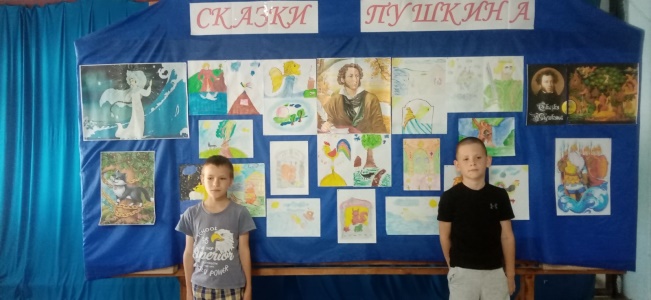 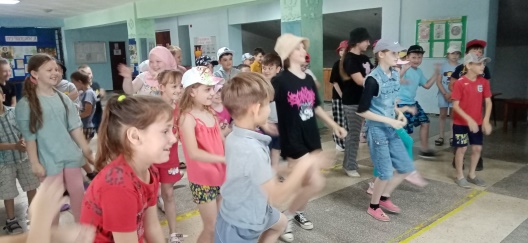 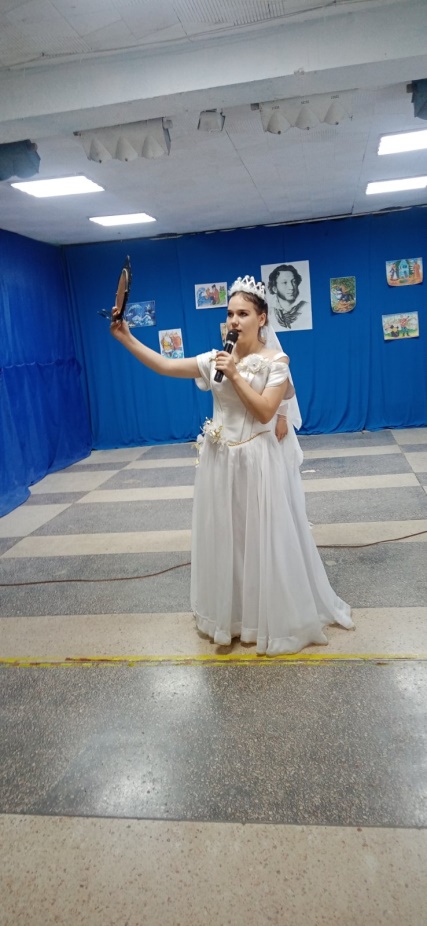 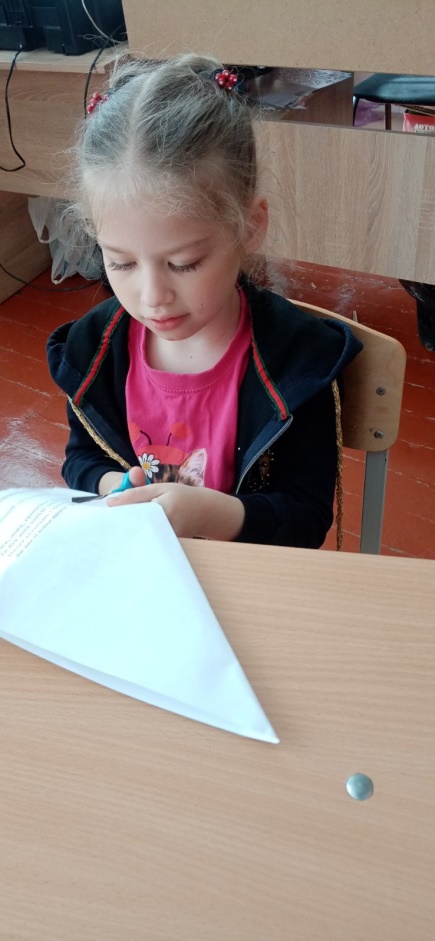 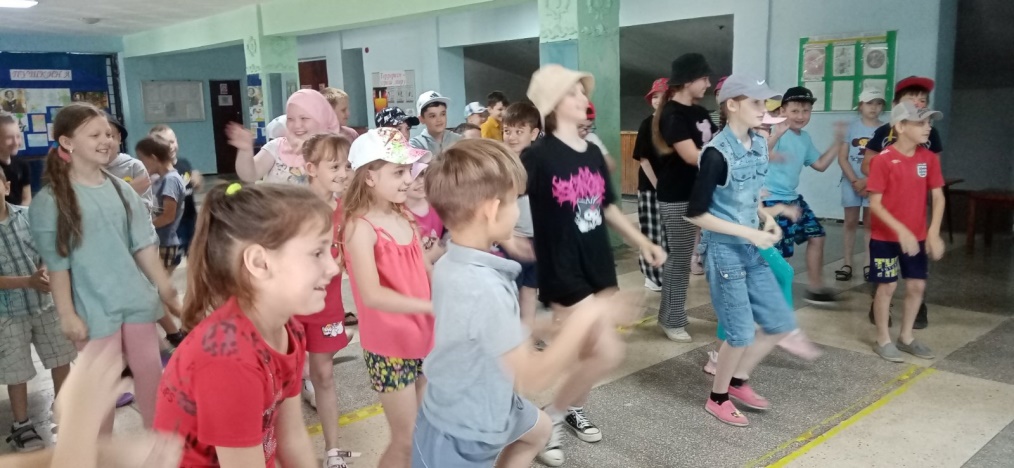 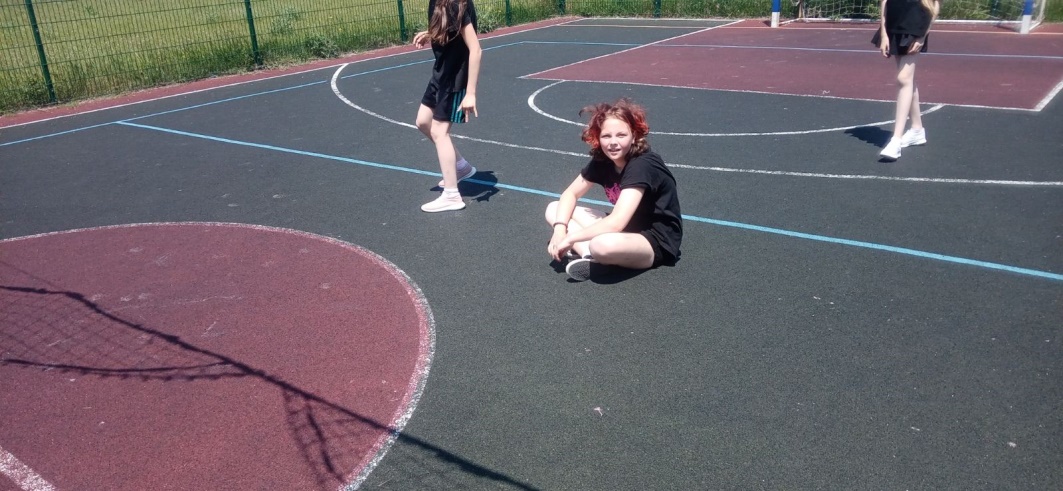 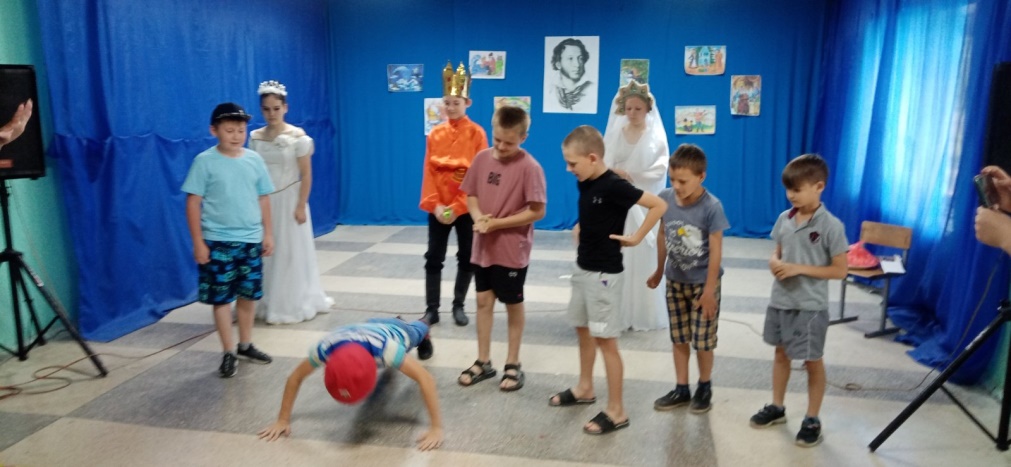 